   [Torino, lì 24 Luglio  2017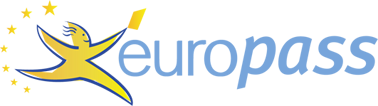 INFORMAZIONI PERSONALIEzio  dott. SINDICI Via Lanzo n. 128/d – 10071 Borgaro Torinese 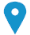  Tel. 338.45.35.038   -        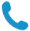  Ezio.sindici@hotmail.it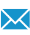         Codice fiscale: SNDZEI51M14Z118F Sesso maschio| Data di nascita 14/08/1951 | Nazionalità ItalianaESPERIENZA PROFESSIONALE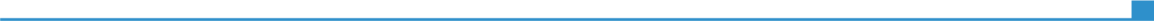 LLLESPERIENZA  LAVORATIVADall’anno 2000 mi dedico  pazienti diversamente abili, collaboranti e non collaboranti e malattie rare.Dall’anno 2005 sono consulente presso l’ospedale Molinette S. Giovanni Battista di Torino (Dental School).Dal 2010 indicato come punto di riferimento da Debra Onlus  per le cure mediche odontoiatriche su pazienti  E.B.  ESPERIENZA  LAVORATIVAESPERIENZA  LAVORATIVACOMPETENZE PERSONALILingua madreItalianoItalianoItalianoItalianoItalianoItalianoItaliano                                  Inglese    COMPRENSIONE COMPRENSIONE PARLATO PARLATO PARLATO PRODUZIONE SCRITTA PRODUZIONE SCRITTA                                   Inglese    Ascolto Lettura Lettura Interazione Produzione orale Produzione orale Livello baseLivello baseLivello baseLivello baseLivello baseLivello baseLivello baseLivelli: A1/2 Livello base - B1/2 Livello intermedio - C1/2 Livello avanzato Quadro Comune Europeo di Riferimento delle LingueLivelli: A1/2 Livello base - B1/2 Livello intermedio - C1/2 Livello avanzato Quadro Comune Europeo di Riferimento delle LingueLivelli: A1/2 Livello base - B1/2 Livello intermedio - C1/2 Livello avanzato Quadro Comune Europeo di Riferimento delle LingueLivelli: A1/2 Livello base - B1/2 Livello intermedio - C1/2 Livello avanzato Quadro Comune Europeo di Riferimento delle LingueLivelli: A1/2 Livello base - B1/2 Livello intermedio - C1/2 Livello avanzato Quadro Comune Europeo di Riferimento delle LingueLivelli: A1/2 Livello base - B1/2 Livello intermedio - C1/2 Livello avanzato Quadro Comune Europeo di Riferimento delle LingueLivelli: A1/2 Livello base - B1/2 Livello intermedio - C1/2 Livello avanzato Quadro Comune Europeo di Riferimento delle LingueCompetenze comunicativePossiedo  buone competenze comunicative.  Insegno presso la Dental School di Torino  l’approccio  su pazienti diversamente abili collabo ranti  e non collaboranti e malattie rare .  Competenze organizzative e gestionaliCompetenze professionali INSEGNANTE  PRESSO  LA  DENTAL  SCHOOL  DI  TORINO  “L’APPROCCIO SU PAZIENTI  DIVERSAMENTE  ABILI  COLLABORANTI E NON COLLABORANTI E MALATTIE RARE” ANNO  2007  HO CONSEGUITO UN  CORSO PER UTILIZZO DEL  LASER c/o ISTITUTO STOMATOLOGICO ITALIANO di MILANOANNO   2009  HO CONSEGUITO CORSO SU LASER A DIODI  DOTT. NAKHLEB  ANTON ANNO   2010   HO CONSEGUITO UN  CORSO  PER L’UTILIZZO DELL’ OZONO-TERAPIAANNO 2013 CORSO SU CONCENTRATI PIASTRINICI PER USO TOPICORELATORE IN DIVERSI CONVEGNI: ANNO 2011 “GIORNATE  PIEMONTESI DI CHIRURGIA ORALE” PER IGIENISTIANNO 2012 “CONGRESSO FONDAZIONE CASTAGNOLA RIMINI, cure odontoiatriche su pazienti affetti da Epidermolisi Bollosa con l’ausilio dell’ozono”ANNO 2012 Torino COI-AIOG “L’utilizzo dell’ozono nella pratica quotidiana per cure odontoiatriche su pazienti diversamente abili”ANNO 2012 CONVEGNO SIOH Torino “Utilizzo di strumenti a-traumatici per pazienti affetti da “EB”CO AUTORE DEI CAPITOLI “PROTOCOLLI DI TRATTAMENTO NEL TRAPIANTO D’ORGANO” e “PROTOCOLLI DI  TRATTAMENTO  NEL  PAZIENTE  DIVERSAMENTE  ABILE “ del trattato di “CHIRURGIA  STOMATOLOGICA  BIOLOGICAMENTE  GUIDATA”ANNO 2012 HO PUBBLICATO IL POSTER “DENTAL CARIES  TREATMENT  WITH OZONE  IN  PATIENTS  WITH  EB : report of 4cases”E IL POSTER “LOW  LEVEL  THERAPY  NEL  TRATTAMENTO DI  LESIONI  MUCOSE  IN  PAZIENTI  AFFETTI DA  EB DISTROFICA :case report”2016 presentato poster al Collegio dei Docenti ( Roma) “ EFFICACIA A LUNGO TERMINE DEL GEL PIASTRINICO APPLICATO SU LESIONI ORALI IN PAZIENTI CON EPIDERMOLISI BOLLOSA” 2016 pubblicato articolo sulla rivista “Medicaljournals”  “EFFICACIA A LUNGO TERMINE  DEL GEL PIASTRINICO APPLICATO SU LESIONI ORALI IN PAZIENTI CON EPIDERMOLISI BOLLOSA” Insegnante al Master “Special Need” 20172017 Novembre  pubblicato su photodermatology photoimmunology photomedicine  “ Cord bloom platelet gel alone or in combinato with photobiomodulation teraphy for the treatment of oral ulcerations in patiens with epidermolysis bullosa : a pilot clinical comparative study.”OGNI ANNO PARTECIPO AI CORSI DI AGGIORNAMENTO SCENTIFICO  DELLE  VARIE DISCIPLINE ODONTOIATRICHECompetenze informatichebuona padronanza degli strumenti Microsoft OfficeULTERIORI INFORMAZIONI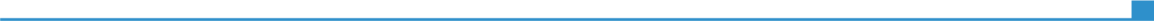 iDati personaliAutorizzo il trattamento dei miei dati personali ai sensi del Decreto Legislativo 30 giugno 2003, n. 196 "Codice in materia di protezione dei dati personali”.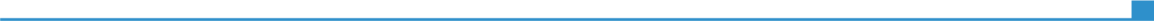 